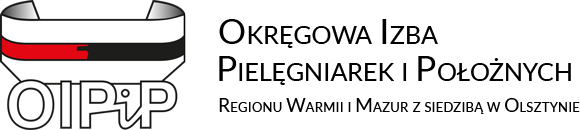 Szanowni Państwo,W imieniu Komisji Etyki i Historii Zawodu oraz Komisji ds. Pielęgniarstwa Pediatrycznego i Neonatologicznegoserdecznie zapraszamy pielęgniarki/pielęgniarzy i położne do uczestnictwaw bezpłatnym szkoleniu nt.:Odpowiedzialność zawodowa w pracy pielęgniarki i położnej.Termin spotkania: 13.05.2024 rok, godzina 11:00 – 15:30Miejsce spotkania: Okręgowa Izba Pielęgniarek i Położnych ul. Pstrowskiego 14K, 10-602 OlsztynSzczegółowy program spotkania:Toksyczne relacje w pracy - dr. Izabela Sebastyańska-Targowska.Przerwa kawowa.Wystąpienie firmy.Odpowiedzialność zawodowa pielęgniarki i położnej – rola i zadania Rzecznika Odpowiedzialności Zawodowej oraz Okręgowego Sądu Pielęgniarek i Położnych - Anna Sumeradzka Okręgowy Rzecznik Odpowiedzialności Zawodowej, Elżbieta Najmowicz Przewodnicząca Okręgowego Sądu Pielęgniarek i PołożnychZastrzeżenia pacjentów co do pracy pielęgniarek i położnych – praktyczne omówienie. - aplikant radcowski Joanna Paszko - Pełnomocnik ds. pacjenta.Chęć uczestnictwa proszę zgłosić do OIPiP w Olsztynie na e mail: izba@oipip.olsztyn.plZgłoszenia przyjmujemy do 8 maja 2024 r.Tytuł zgłoszenia:  szkolenie  - 13 maja 2024 rokuDane do zgłoszenia: Imię i nazwisko, nr telefonu, e mail.Ilość miejsc ograniczona, decyduje kolejność zgłoszeń, dojazd we własnym zakresie.